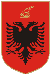 REPUBLIKA E SHQIPËRISËGRUPI PARLAMENTAR I PARTISË DEMOKRATIKETiranë më 02/07/2016K A L L Z I M	P E N A LKALLZUES: 	GRUPI PARLAMENTAR I PARTISË DEMOKRATIKE – Përfaqësuar nga Kryetari z. Edi PalokaME OBJEKT: 	Kallzim i veprës penale të parashikuar në: Nenin 245/1 “Ushtrimi i ndikimit të paligjshëm ndaj personave që ushtrojnë funksione publike” të Kodit Penal të Republikës së Shqipërisë; Nenin 257/a “Refuzimi për deklarimin, mosdeklarimi, fshehja ose deklarimi i rremë i pasurive, interesave privatë të personave të zgjedhur dhe nëpunësve publikë ose i çdo personi tjetër që ka detyrimin ligjor për deklarim” të Kodit Penal të Republikës së Shqipërisë; dheNenin 287 “Pastrimi i produkteve të veprës penale ose veprimtarisë kriminale” të Kodit Penal të Republikës së Shqipërisë.KUNDER:	Edi RAMA, i biri i Kristaq dhe Aneta, Kryeministër i Republikës së Shqipërisë, me adresë: Kryeministria, Bulevardi “Dëshmorët e Kombit”, nr.1, 1000, TiranëBAZA LIGJORE: 	Nenet  280 dhe 283 të K. Pr.PenaleNenet  245/1, 257/a dhe 287 të Kodit PenalDREJTUAR:        PROKURORISË SË PËRGJITHSHME									TIRANËI nderuar Z. Prokuror i Përgjithshëm,Bazuar në nenet 280 dhe 283 të K.Pr.Penale parashtrojmë këtë kallzim penal për veprën penale të sipërcituar, duke parashtruar rrethanat e fakteve konkrete ku bazohet kallzimi, provat me të cilat vërtetohen këto fakte si dhe dispozitat ligjore penale të cënuara.RRETHANAT E FAKTEVEMë 29 Qershor 2016, Departamenti i Drejtësisë i Shteteve të Bashkuara të Amerikës, ka konfirmuar lajmin e bërë publik nga disa media prestigjoze ndërkombëtare, se shtetasi shqiptaro-amerikan Bilal Shehu ka paguar para në mënyrë të jashtëligjshme me qëllim ushtrimin e ndikimit të paligjshëm në autoritetet amerikane për të lejuar hyrjen e shtetasit Edi Kristaq Rama në një event elektoral të vitit 2012 të Presidentit të SHBA Barack Obama. Nga ky veprim i kundërligjshëm nuk është arritur të sigurohet hyrja në aktivitet, por është arritur të sigurohet vetëm realizimi i një fotoje midis Edi Ramës dhe Presidentit Barack Obama, e cila është publikuar në Shqipëri nga vetë shtetasi Edi Rama.Rezulton tashmë e provuar nga autoritetet ligjzbatuese amerikane se një burrë në Paramus Nju Xhersi, i quajtur Bilal Shehu, ka ndihmuar të injektojë 80 mijë dollarë kontribute prej një burimi të huaj në fushatën e mbledhjes së fondeve për Presidentin e ShBA-ve gjatë zgjedhjeve të vitit 2012. Ky fakt është bërë i ditur nga  Asistenti Ligjor i Prokurorit të Përgjithshëm Leslie R. Caldwell nga Departamenti i Divizionit Kriminal dhe Prokurori Amerikan Paul J. Fishman i Ditsriktit të Nju Xhersit. Konkretisht, Bilal Shehu 48 vjeç është deklarua fajtor përpara Gjykatësit Madeline Cox Arleo të Distriktit të Nju Xhersit sipas një informacioni që akuzon atë se me vetëdije dhe nismë personale ka derdhur kontribute të huaja që kanë të bëjnë me zgjedhjet presidenciale të vitit 2012 të pëmbledhuar në 25 mijë dollar ose me shumë në një vit kalendarik. Në bazë të deklarimeve të tij, Bilal Shehu, një qytetar amerikan që jeton në Nju Xhersi pranoi se në Shtator të vitit 2012 ai kishte marrë përafërsisht 80 mijë dollarë nga një burim i huaj dhe i kishte derdhur ato në një komitet mbledhje fondesh dhe në këmbim kishte arritur të siguronte autorizimin e komitetit të fushatës së Presidentit në përpjekje për të fshehur origjinën e vërtetë të parave dhe e gjitha kjo me qëllim që një shtetas i huaj të mund të ishte i pranishëm në një takim elektoral që do të zhvillohej në San Fransisko në 8 Tetor 2012. Ligjet federale e ndalojnë kategorikisht që shtetas të huaj të derdhin kontribute në fushatat elektorale të kandidatëve federal.Më herët gjatë Shtatorit 2012, Bilal Shehu kishte marrë në llogarinë e tij bankare një shumë prej 80 mjijë dollarësh që vinin nga një llogari bankare e huaj duke e ditur se ai do ti derdhte ato para në fushatën elektorale, siç vetë ai e ka pranuar. Bilal Shehu ka pranuar se më herët gjatë Tetorit 2012 kishte fluturuar në San Fransisko në përpjekje për të siguruar një hyrje në eventin për mbledhjen e fondeve me një shtetas të huaj, të cilit i ishte ndaluar hyrja por që i ishte mundësuar gjithësesi një foto me Presidentin Barack Obama.Të gjitha të dhënat dhe faktet e mësipërme, përfshirë informacionet e bëra publike në mediat prestigjoze ndërkombëtare, të krijojnë dyshimin e arsyeshëm, se shtetasi i huaj që ka paguar 80 mijë dollarë, për të marrë pjesë në këtë event, është Edi Kristaq Rama, aktualisht me detyrë Kryeministër i Republikës së Shqipërisë. Sipas agjencisë prestigjoze të lajmeve Reuters, personi që përfitoi nga financimi i paligjshëm është Edi Rama. Kjo për faktin se deklarata e Departamentit të Drejtësisë së SHBA-ve, thekson se Bilal Shehu ka pranuar se më herët gjatë Tetorit 2012 kishte fluturuar në San Fransisko në përpjekje për të siguruar një hyrje në eventin për mbledhjen e fondeve me një shtetas të huaj, të cilit i ishte ndaluar hyrja por që i ishte mundësuar gjithësesi një foto me Presidentin Barack Obama. Rezulton e provuar se në aktivitetin e Tetorit 2012, Edi Rama, në atë kohë Kryetar i Partisë Socialiste të Shqipërisë, u fotografua me Presidentin Obamën. Për këtë arsye, Kongresmeni Dana Rohrabacher i Kalifornisë në atë kohë u ankua se fotoja e Ramës me Presidentin Obamën, që është realizuar në aktivitetin për të cilin bën fjalë njoftimi i Departamentit të Drejtësisë, u përdor për qëllime “të këqija” për të nënkuptuar një marrëdhënie mes Ramës dhe Presidentit të SHBA-ve gjatë zgjedhjeve të vitit 2013 në Shqipëri.The Daily Caller e ka akuzuar  Edi Ramën se në mënyrë të paligjshme ka financuar Partinë Demokratike të Presidentit Obama përmes një biznesmeni shqiptaro-amerikan për të siguruar një foto me Presidentin më 8 Tetor 2012. Akti Federal i Fushatës Zgjedhore në SHBA, FECA, ndalon të huajt që të kontrobuojnë apo të shpenzonnë para, në zgjedhjet federale, shtetërore apo lokale në Shtetet e Bashkuara të Amerikës, drejpërdrejtë apo tërthorazi. Mirëpo, “The Daily Caller” hodhi dyshime se Rama kishte anashkaluar kufizimet për të huajt për të financuar kandidatët në zgjedhjet amerikane duke dhuruar donacione përmes biznesmenit Bilal Shehu nga Nju Xhersi. Ky shtetas dha kontribute të mëdha në Komitetin Nacional Demokratik, DNC, dhe në fondin e fushatës së Obamës para se Rama të takohej me Presidentin e SHBA në vitin 2012. Të dhënat e FEC tregojnë se Shehu dhe gruaja e tij, Aida, kontribuuan me 80,000 dollarë në Partinë Demokratike të SHBA mes 28 gushtit dhe 26 tetorit, 2012. 38,300 dollarë shkuan direkt në “Services Corporation” të DNC, fuqia për mbledhjen e fondeve që qëndron pas Partisë Demokratike, dhe pjesa tjetër u shpërnda mes fondeve të fushatës për Presidentin Obama dhe kapituj të ndryshme shtetërore. Një fotografi e postuar në Facebook nga Shehu me Presidentin Obama e tregon atë të marrë pjesë në një takim të planifikuar për mbledhje fondesh për fushatën e Presidentit në San Francisko më 8 tetor 2012. Një fotografi e postuar në internet tregon se Shehu u takua në të njëjtën ditë edhe me Edi Ramën, i cili më pas publikoi edhe ai një foto në të njëjtin aktivitet me Presidentin Obama. 
Bilal Shehu, pronar i Eliot dhe Kleri LLC, pagoi një shumë të konsiderueshme për fushatën e Presidentit Obama, edhe pse kjo ishte jashtë mundësive financiare të tij. Për këtë arsye, ai ka pranuar se paratë i janë siguruar nga një shtetas i huaj, që sipas të gjitha rrethanave është Kryeministri Edi Rama.Bilal Shehu i është përgjigjur pozitivisht të gjitha pyetjeve të më poshtmë gjatë marrës në pyetje nga organet ligjzbatuese amerikane: “1. Gjatë, ose rreth muajit tetor 2012, në Distriktin e Nju Xhersit dhe gjetkë, a keni ndihmuar dhe nxitur me dijeninë dhe dëshirën tuaj individë të tjerë, duke përfshirë Shtetasin e Huaj 1, shtetas i Greqisë dhe Shtetasin e Huaj 2, për të kontribuar me rreth 80 mijë dollarë nga Personi i Huaj 1 dhe Kompania e Huaj 1 për një komision të përbashkët për mbledhje fondesh (më poshtë “Komisioni i Përbashkët për Mbledhje Fondesh”), i cili përfshinte komisionin e autorizuar të fushatës për Presidentin Obama? 2. Afërsisht gjatë muajit shtator 2012, a keni mësuar rreth një plani për të mundësuar Shtetasin e Huaj 2 që të merrte pjesë në një aktivitet fushate, që do të mbahej më 8 tetor 2012, në San Francisco të Kalifornisë (“Aktiviteti i San Franciscos për Mbledhje Fondesh”)? 3. Gjatë, ose nga fundi i muajit shtator 2012, a mësuat gjithashtu se Komisionit të Përbashkët për Mbledhje Fondesh do t’i jepeshin fonde prej rreth 80 mijë dollarë përpara 8 tetorit 2012, me qëllim që dy individë të merrnin pjesë në Aktivitetin e San Franciscos për Mbledhje Fondesh në atë datë? 4. A mësuat gjithashtu se, për të hyrë në Aktivitetin e San Franciscos për Mbledhje Fondesh, një jo-shtetas që kërkon të marrë pjesë duhet të jetë i shoqëruar nga një shtetas amerikan? 5. A mësuat gjithashtu se, sipas ligjit amerikan, jo-shtetasi nuk mund të jetë burim i një kontributi prej rreth 80 mijë dollarësh, që do të thotë se e tërë shuma prej 80 mijë dollarësh duhet të dhurohet nga shtetasi amerikan, që shoqëron të ftuarin jo-shtetas? 6. A ratë dakord të merrnit pjesë bashkë me Shtetasin e Huaj 2 në Aktivitetin e San Franciscos për Mbledhje Fondesh, për të mundësuar kështu hyrjen në Aktivitet të Shtetasit të Huaj 2 përmes statusit tuaj si shtetas amerikan? 7. A ratë dakord gjithashtu të shërbenit si kontribues i shumës prej 80 mijë dollarësh për Komisionit e Përbashkët për Mbledhje Fondesh, pra të pranonit fonde prej 80 mijë dollarësh nga një burim i huaj, të cilat do t’ia jepnit pastaj Komisionit të Përbashkët, duke bërë që të dukej sikur ky ishte kontribut i juaji personal? 8. Gjatë, ose nga fundi i muajit shtator 2012, a i dhatë një tjetër individi në SHBA emrin, datëlindjen dhe informacionin tuaj personal si dhe atë të gruas suaj, me dijeninë se këto informacione do t’i jepeshin Komisionit të Përbashkët për Mbledhje Fondesh, në pritje të pjesëmarrjes suaj në Aktivitetin e San Franciscos? 9. A i dhatë të njëjtit individ informacionin e llogarisë suaj bankare, duke e ditur se ky do të përdorej për transferimin e rreth 80 mijë dollarëve, nga një burim i huaj tek llogaria juaj personale, që ju kishit rënë dakord t’ia kalonit pastaj Komisionit të Përbashkët për Mbledhje Fondesh? 10. Gjatë, ose nga fundi i muajit shtator 2012, a morët një shumë prej rreth 80 mijë dollarësh, me transfertë elektronike, në llogarinë tuaj bankare në Nju Xhersi nga llogaria e Shtetasit të Huaj 1, duke e ditur se këto nuk ishin para që ju takonin dhe që ju do t’ia dorëzonit Komisionit të Përbashkët për Mbledhje Fondesh? 11. Në ose rreth datës 29 shtator 2012, ndërsa ishit në Nju Xhersi, a i përdorët ju dhe gruaja juaj këto 80 mijë dollarë për të blerë dy çeqe bankare në emrin tuaj dhe të gruas suaj për 70 mijë dhe 10 mijë dollarë? 12. A ia dërguat ju më pas këto çeqe Komisionit për Mbledhje Fondesh për të siguruar hyrjen në Aktivitetin e San Franciscos për veten dhe për Shtetasin e Huaj 2? 13. Në fillim të tetorit 2012, a shkuat ju me avion në San Francisco, ku shoqëruat Shtetasin e Huaj 2 në vendin ku do të mbahej Aktiviteti për Mbledhje Fondesh? 14. A iu mohua Shtetasit të Huaj 2 hyrja në Aktivitetin e San Franciscos për Mbledhje Fondesh, por iu lejua të bënte fotografi me Presidentin e Shteteve të Bashkuara? 15. Duke vënë në jetë këtë skemë, a vepruat ju me dijeninë dhe me dëshirën tuaj? 16. A jeni fajtorë për akuzën e ngritur në Informacion?”.Përgjigja pozitive ndaj këtyre pyetjeve, është tregues i qartë se financuesi real i paligjshëm i shumës prej 80 mijë Dollar, është shtetasi shqiptar Edi Rama. Veprimi i Edi Ramës përbën shkelje të Aktit Federal të Fushatës Zgjedhore në SHBA, FECA, që ndalon të huajt që të kontrobuojnë apo të shpenzonnë para, në zgjedhjet federale, shtetërore apo lokale në Shtetet e Bashkuara të Amerikës, drejpërdrejtë apo tërthorazi. Mbi këtë fakt, po hetojnë dhe do të hetojnë autoritetet ligjzbatuese amerikane. Mirëpo, financimi i paligjshëm nëpërmjet dhënies së shumës prej 80 mijë Dollar, përbën vepër penale edhe sipas legjislacionit shqiptar, për shkak të burimit të paligjshëm e të padeklaruar të kësaj shume, si dhe tentativës për të kërkuar një përfitim të parregullt, nëpërmjet ushtrimit të ndikimit të paligjshëm. Me një mendësi kriminale, në një shtet ku ligji dhe drejtësia nuk blihen as shantazhohen, Edi Rama guxoi të shkelë ligjet e SHBA-ve, të mashtrojë ekipin e Presidentit Obama për një foto-mashtrim, duke përdorur para nga një burim i padeklaruar dhe i paligjshëm.Pyetjet që hetimi penal i autoriteteve shqiptare duhet t’i japin përgjigje janë: “1. Ku i gjeti Edi Rama 80 mijë dollarë në një kohe kur kishte deklaruar një pasuri prej 3 mijë eurosh?; 2. Apo janë këto para ryshfeti e korrupsion?; 3. Cili është burimi i tyre?; 4. Çfarë ka marrë në këmbim të këtyre parave sponsorizuesit?; 5. Cfarë përfitojë në këmbim të këtij veprimi Edi Rama?”. Sot, çdo shqiptar por dhe partneri ynë strategjik SHBA duhet ta dinë të vërtetën e këtij krimi të shëmtuar dhe të shohin se edhe në Shqipëri, ashtu si në SHBA, shkelësi i ligjit dënohet.     LIGJI I APLIKUESHEMKodi i Procedurës Penale, në nenet 280 dhe 283 e tij parashikon se:Neni 280	Marrja dijeni për veprën penaleProkurori dhe policia marrin dijeni për veprën penale me iniciativën e vet dhe me njoftimin e bërë nga të tjerët.Neni 283Kallëzimi nga ana e shtetasveÇdo person që ka marrë dijeni për një vepër penale që ndiqet kryesisht duhet ta kallëzojë atë. Në rastet e caktuara me ligj kallëzimi është i detyrueshëm.Nga ana tjetër Kodi Penal në dispozitat e tij parashikon se:Neni 245/1Ushtrimi i ndikimit të paligjshëm ndaj personave që ushtrojnë funksione publikePremtimi, propozimi ose dhënia, drejtpërdrejt ose tërthorazi, i çfarëdo përfitimi të parregullt, për vete ose për persona të tjerë, personit që premton ose siguron se është në gjendje të ushtrojë ndikim të paligjshëm në kryerjen e detyrës dhe marrjen e vendimeve nga personat që ushtrojnë funksione publike, shqiptarë ose të huaj, pavarësisht nëse është realizuar ushtrimi i ndikimit ose kanë ardhur apo jo pasojat e dëshiruara, dënohen me burgim nga gjashtë muaj deri në tre vjet. Neni 257/aRefuzimi për deklarimin, mosdeklarimi, fshehja ose deklarimi i rremë i pasurive, interesave privatë të personave të zgjedhur dhe nëpunësve publikë ose i çdo personi tjetër që ka detyrimin ligjor për deklarim Fshehja ose deklarimi i rremë i pasurive, interesave privatë të personave të zgjedhur dhe nëpunësve publik ose i çdo personi tjetër që ka detyrimin ligjor për deklarim, dënohet me gjobë ose me burgim deri në tre vjet. Neni 287Pastrimi i produkteve të veprës penale ose veprimtarisë kriminalePastrimi i produkteve të veprës penale ose veprimtarisë kriminale, nëpërmjet: a) këmbimit ose transferimit të pasurisë, me qëllim fshehjen ose mbulimin e origjinës së paligjshme të saj, duke ditur se kjo pasuri është produkt i veprës penale ose i veprimtarisë kriminale; b) fshehjes ose mbulimit të natyrës së vërtetë, burimit, vendndodhjes, disponimit, zhvendosjes, pronësisë ose të drejtave në lidhje me pasurinë, duke ditur që kjo pasuri është produkt i veprës penale ose i veprimtarisë kriminale; c) fitimit të pronësisë, posedimit ose përdorimit të pasurisë, duke e ditur në çastin e marrjes në dorëzim të saj, që kjo pasuri është produkt i veprës penale ose i veprimtarisë kriminale; ç) kryerjes së veprimeve financiare ose transaksioneve të copëzuara për shmangien nga raportimi, sipas legjislacionit për parandalimin e pastrimit të parave; d) investimit në veprimtari ekonomike ose financiare të parave a sendeve, duke ditur se janë produkte të veprës penale ose veprimtarisë kriminale; dh) këshillimit, ndihmës, nxitjes ose thirrjes publike për kryerjen e secilës prej veprave të përcaktuara më sipër; - dënohet me burgim nga pesë gjer në dhjetë vjet. Kur kjo vepër kryhet gjatë ushtrimit të një veprimtarie profesionale, në bashkëpunim ose më shumë se një herë, dënohet me burgim nga shtatë gjer në pesëmbëdhjetë vjet. E njëjta vepër, kur ka sjellë pasoja të rënda, dënohet jo më pak se pesëmbëdhjetë vjet me burgim. Dispozitat e këtij neni zbatohen edhe kur: a) vepra penale, produktet e së cilës pastrohen, është kryer nga një person që nuk mund të merret si i pandehur ose që nuk mund të dënohet; b) ndjekja penale për veprën, produktet e së cilës pastrohen, është parashkruar ose amnistuar; c) personi që kryen pastrimin e produkteve është i njëjtë me personin që ka kryer veprën, nga e cila kanë rrjedhur produktet; ç) për veprën penale, nga e cila kanë ardhur produktet, nuk është filluar asnjëherë çështja penale apo nuk është dhënë një dënim me vendim penal të formës së prerë; d) vepra penale, produktet e së cilës pastrohen, është kryer nga një person, pavarësisht shtetësisë së tij, jashtë territorit të Republikës së Shqipërisë dhe është njëkohësisht e dënueshme, si në shtetin e huaj, ashtu edhe në Republikën e Shqipërisë. Dijenia dhe qëllimi, sipas paragrafit të parë të këtij neni, nxirren nga rrethana fakti objektive. ANALIZA LIGJORE E FAKTEVEËshtë shumë e rëndësishme jo vetëm për ne, por dhe për çdo qytetar të këtij vendi, që në momentin që vihet në dijeni të kryerjes së një vepre penale, aq me shumë kur ajo konsumohet nga subjekte të cilat kanë si prerogativë mbizotërimin e ligjit dhe duhet të garantojnë ndëshkueshmërinë e dhunuesve, të bëjë ai vetë kallzimin penal. I takon prokurorisë më pas marrja e të gjitha masave për dënimin dhe vënien para drejtësisë së autorëve  pavarësisht funksioneve të tyre apo pozitës që gëzojnë.Ashtu si parashtruar edhe me sipër, rezulton qartë së Kryeministri i Shqipërisë Edi Rama, në vitin 2012, ka përdorur 80 mijë dollarë, për të bërë një financim të paligjshëm në fushatën elektorale në SHBA, nëpërmjet të cilës ka synuar të përfitonte një pjesëmarrje në aktivitetin që organizonte Presidenti i SHBA-së, dhe eventualisht të siguronte foto gjatë takimit me të.Edhe pse legjislacioni amerikan, ndalon pjesëmarrjen e shtetasve të huaj në aktivitete të këtij lloji, përsëri Edi Rama, nëpërmjet veprimeve të tij, jo vetëm ka paguar 80 mijë dollar, por edhe ka tentuar të futet në një aktivitet të tillë, duke arritur të siguronte një foto spontane me Presidentin Obama. Veprime të tilla, passjellin nevojën e hetimit penal mbi këto aspekte:Duke qenë e ndaluar pjesëmarrja në këtë aktivitet, pagimi i një shume të hollash (80 mijë dollarë), a përbën dhënia, drejtpërdrejt ose tërthorazi, i një përfitimi financiar të parregullt, për një person (Bilal Shehu) që premton është në gjendje të ushtrojë ndikim të paligjshëm në kryerjen e detyrës nga personat të huaj që ushtrojnë funksione publike (Komisioni i Përbashkët për Mbledhje Fondesh)? A është deklaruar ligjërisht disponimi i shumës prej 80 mijë dollar nga shtetasi Edi Rama, në kuadër të detyrimit të tij për deklarimin e pasurisë për vitin 2011, si Kreytar i Bashkisë Tiranë? A janë paguar taksat dhe detyrimet e tjera financiare ndaj shtetit shqiptar, për këtë shumë, Si është siguruar shuma prej 80 mijë dollar nga shtetasi Edi Rama dhe a është ajo ligjërisht e justifikuar?Nëse shuma prej 80 mijë dollarë nuk është deklaruar dhe nuk është ligjërisht e jusitifikuar, a është kjo shumë produkt i një vepre penale a veprimtarie kriminale të kryer nga shtetasi Edi Rama?Qartësisht Edi Rama, ka konsumuar të paktën 3 vepra penale, nga veprimet e tij të kundërligjshme. Subjekt i veprës penale është i kallëzuari nga ana jonë, që ushtron atributet e Kryeministrit të Republikës së Shqipërisë. Subjekti i veprës penale për shkak të pozicionit të lartë publik dhe përgjegjësive që gëzon, jo vetëm duhet të zotërojë një njohje perfekte të legjislacionit por duhet që me anë të sjelljes së tij, e materializuar kjo në urdhra, akte ,veprime, të bëhet promotor i zbatimit model të ligjit për shkak edhe të influencës mbi masën e gjerë të kolektivitetit. Kryeministri në një vend demokratik duhet të jetë asgjë më pak se promotori dhe garanti i parë i Kushtetutës dhe i ligjeve të vendit dhe jo shkelësi i parë i tyre. Marrja në përgjegjësi penale e Kryeministrit të një vendi, për veprime të kryera përapra marrjes së funksionit, nuk do të ndodhte për herë të parë në Shqipëri. Gjithashtu, edhe procedimi penal i një Kryeministri në detyrë, për akuzën e mashtrimit dhe pastrimit të parave, nuk do të ndodhte për herë të parë në Shqipëri. BBC News, më 13 Korrik 2015 dhe 17 Shtator 2015, do të raportonte se për dyshime të ngashme, që kishin të bënin me mashtrim dhe pastrim parash në vlerën 55 mijë Euro, është proceduar penalisht dhe është në gjykim, edhe Kryeministri i Rumanisë z. Victor Ponta. Veprimet e dyshuara si kriminale edhe në atë rast kishin ndodhur përpara vitit 2012, kohë në të cilin ishte zgjedhur Kryeministër i Rumanisë. Pozita e posacme shoqërore nuk pengoi prokurorinë speciale antikorrupsion në Rumani, që ta merrte Kryeministrin Victor Ponta nën përgjegjësi penale dhe ta dërgonte për gjykim me akuzën e mashtrimit dhe pastrimit të parave. Për këtë arsye, ne besojmë se me të njëjtën pavarësi dhe profesionalizëm, duhet të veprojë edhe Prokuroria Shqiptare, duke marrë nën përgjegjësi penale, Kryeministrin Edi Rama, për veprën penale të ushtrimit të ndikimit të paligjshëm, fshehjen e pasurisë dhe pastrimin e produkteve të veprës penale (pastrim parash), të kryer në rrethanat si më poshtë:A. Ushtrimi i ndikimit të paligjshëm ndaj personave që ushtrojnë funksione publikePagimi i shumës prej 80 mijë dollar, me qëllim sigurimin e pjesëmarrjes në një aktivitet të ndaluar për shtetasin Edi Rama, përbën ekzaktësisht ushtrim të ndikimit të paligjshëm dhe tentativë për mashtrim ndaj funksionarëve publik të huaj. I vetëdijshëm se e ka të ndaluar pjesëmarrjen në një aktivitet elektoral të Presidentit të SHBA Barack Obama, shtetasi Edi Rama, rezulton se i ka paguar shtetasit shqiptaro-amerikan Bilal Shehu, shumën prej 80 mijë Dollar, duke marrë premtimin nga ky i fundit, se ai do të arrinte të ushtronte ndikim të paligjshëm ndaj Komisionit të Përbashkët për Mbledhje Fondesh, me qëllim lejimin e Edi Ramës për të marrë pjesë në këtë aktivitet. Me parat e paguara nga Edi Rama, dhe në bashkëpunim me të, shtetasi Bilal Shehu, ka arritur të sigurojë dy ftesa hyrjeje në eventin për mbledhjen e fondeve. Mirëpo, duke qenë se ftesa nuk mund të jepej në emrin e Edi Ramës, ka patur të shënuar emrin e bashkëshortes së Bilal Shehut. Kjo ka qenë arsyeje se përse shtetasi Edi Rama nuk është lejuar të futej në këtë event, duke i pamundësuar kësaj realizimin deri në fund të veprimtarisë së tij kriminale.Pavarësisht se veprimtaria kriminale e ushtrimit të ndikimit të paligjshëm me qëllim pjesëmarrjen në aktivitet, nuk është mundësuar, ky fakt nuk e përjashton Edi Ramën nga përgjegjësia penale, për konsumimin e veprës penale të parashikuar në nenin 245/1 të Kodit Penal “Ushtrimi i ndikimit të paligjshëm ndaj personave që ushtrojnë funksione publike”. Kjo për faktin se, sipas nenin 245/1 të Kodit Penal, vepra penale konsiderohet e kryer, pavarësisht nëse është realizuar ushtrimi i ndikimit ose kanë ardhur apo jo pasojat e dëshiruara. Marrëdhëniet juridike të vendosura me ligj për të siguruar veprimtarinë normale të funksionarëve publik, shqiptar apo të huaj, gëzojnë mbrojtje të posacme nga legjislacioni penal. Nga rrethanat e faktit të parashtruara më sipër dhe nga interpretimi i dispozitave ligjore në fjalë rezulton se Edi Rama, me veprimet e tij aktive ka konsumuar në mënyrë të plotë elementët e veprës penale të parashikuar në nenin 245/1 të Kodit Penal. Shtetasi Edi Rama, jo vetëm ka ushtruar ndikimin e paligjshëm nëpërmjet pagimit të shumës prej 80 mijë dollar ndaj personit që i kishte premtuar se do t’i siguronte në mënyrë të paligjshme pjesëmarrjen në aktivitetin elektoral të Tetorit 2012 në SHBA, por edhe ka tentuar ta konsumojë të plotë këtë veprim të kundërligjshëm, duke provuar të futej në këtë aktivitet, pavarësisht se nuk është lejuar, për shkak se nuk ishte znj. Shehu, por shtetasi shqiptar Edi Rama.Në këtë mënyrë, Kryeministri Edi Rama ka konsumuar plotësisht  anën objektive të veprës penale të parashikuara nga neni 245/1 të Kodit Penal të Republikës së Shqipërisë. Ndërkohë, ekziston edhe lidhja shkakësore e drejtpërdrejtë midis veprimit të kundërligjshëm të Kryeministrit (pagimit të shumës prej 80 mijë dollarë dhe përpjekja për të marrë pjesë në një aktivitet të ndaluar me ligj), dhe veprimeve të personit që kishte premtuar ushtrimin e ndikimit të paligjshëm (pagimi prej tij si donacion për fushatën elektorale të shumës prej 80 mijë dollar, dhe sigurimi i dy ftesave për pjesëmarrjen në aktivitet, me qëllim që t’i siguronte hyrjen e paligjshme Edi Ramës). Ky rast përbën kështu  jo vetëm një shkelje të rëndë që i bëhet sistemit juridik penal në Shqiperi, por edhe cënon rëndë marrëdhëniet me partnerin tanë strategjik Shtetet e Bashkuara të Amerikës, për shkak se tentativa për të shkelur ligjet amerikane dhe për të mashtruar autoritetet amerikane, është kryer nga një person që aktualisht ushtron detyrën e Kryeministrit të Republikës së Shqipërisë.Ana subjektive  e veprës penale, dashja në kryerjen e kësaj vepre tregohet qartë nga fakti se ligji amerikan e ndalonte pjesëmarrjen në aktivitet, por pavarësisht kësaj, Edi Rama ka udhëtuar në SHBA, me qëllim që të merrte pjesë në aktivitetin e San Francisko më 8 tetor 2012, për të cilin kishte paguar edhe shumën 80 mijë dollar. Kjo është dëshme që provon se shtetasi Edi Rama, me detyrë Kryeministër i Republikës së Shqipërisë, me dashje ka kryer veprime në kundërshtim me ligjin, që përbëjnë ushtrim të ndikimit të paligjshëm ndaj funksionarëve publik të huaj. B. Fshehja e pasurisë dhe pastrimi i produkteve të veprës penale ose veprimtarisë kriminaleKontributi financiar prej 80 mijë dollar nga shtetasi Edi Rama, ngre edhe një cështje tjetër madhore, mbi burimin e ligjshëm të këtyre të ardhurave dhe faktin se ato nuk janë deklaruar kurrë se disponoheshin nga Edi Rama. Edi Rama, deri në vitin 2011, ka mbajtur detyrën e Kryetarit të Bashkisë së Tiranës dhe ka qenë i detyruar të deklaronte pasurinë e tij. Në deklarimin e fundit të pasurisë, të kryer pas largimit nga funksioni (viti 2011), nuk rezulton që të ardhurat dhe gjendja financiare e Edi Ramës të arrinin shumën 80 mijë dollar. Mirëpo, pagimi prej tij i kësaj shume, nënkupton se Edi Rama, gjatë deklarimit të pasurisë, ka kryer fshehje të të ardhurave dhe pasurisë së tij. Me ligj, Edi Rama ka patur detyrimin të deklaronte pasurinë e tij në gjendjen reale të saj, në momentin e largimit nga funksioni. Ekzistenca e një pasurie prej 80 mijë dollar, të padeklaruar sipas detyrimit që kishte me ligj, e ngarkon Edi Ramën me përgjegjësi penale, sipas nenin 257/a të Kodit Penal, për fshehje dhe deklarim të rremë të pasurisë.Fshehja e pasurisë nga Edi Rama, nënkupton se këto të ardhura janë krijuar jo nga një burim i ligjshëm, cka ngre dyshimin e arsyeshëm se kjo shumë parash të jetë siguruar nga një veprimtari e kundërligjshme dhe kriminale. Përdorimi i saj, nëpërmjet transferimit të pasurisë nga Edi Rama tek Bilal Shehu, rezulton të jetë bërë edhe për qëllime të mbulimit të origjinës së paligjshme të saj. Në këto kushte, fshehja ose mbulimi i natyrës së vërtetë, burimit, vendndodhjes, disponimit, zhvendosjes, pronësisë ose të drejtave në lidhje me pasurinë, e cila nëse nuk është siguruar nga një burim i ligjshëm, atëherë është produkt i ndonjë vepre penale ose i veprimtarisë kriminale, e ngarkon Edi Ramën me prgjegjësi penale, sipas nenit 287 të Kodit Penal. Në këtë rast, sipas nenit 287 të Kodit Penal, për konsumimin e veprës penale të pastrimit të produkteve të veprimtarisë kriminale, nuk ka rëndësi që për veprën penale, nga e cila kanë ardhur produktet, nuk është filluar asnjëherë çështja penale apo nuk është dhënë një dënim me vendim penal të formës së prerë. Gjithashtu, dijenia dhe qëllimi, nxirren nga rrethanat e faktit, që lidhen me disponimin e një shume të hollash të pajustifikuar ligjërisht, dhe përdorimi i saj për arritjen e një qëllimi kriminal.Në këtë mënyrë, Kryeministri Edi Rama ka konsumuar plotësisht  anën objektive të veprave penale të parashikuara nga nenet 257/a dhe 287 të Kodit Penal të Republikës së Shqipërisë. Ndërkohë, ekziston edhe lidhja shkakësore e drejtpërdrejtë midis veprimit të kundërligjshëm të Kryeministrit (disponimit të një shume të padeklaruar dhe të pajusitifikuar ligjërisht), dhe përdorimit të saj në një veprimtari tjetër të kundërligjshëm, duke fshehur burimin dhe duke tjetërsuar pronësinë.Ana subjektive  e veprës penale, dashja në kryerjen e këtyre veprimeve tregohet qartë nga fakti se edhe pse e dispononte, Edi Rama, me vullnet të plotë nuk e ka deklaruar, ndërkohë që e ka përdorur këtë shume, pavarësisht se nuk ka qenë pasuri e fituar ligjërisht, duke siguruar pastrimin e produktit të një vepre tjetër penale (eventualisht korrupsionit – përfitimit të paligjshëm të pasurisë).I nderuar Z. Prokuror i Përgjithshëm,Përfundimisht, nga sa analizuar më sipër rezulton se janë ezauruar të gjitha elementet e veprave penale konkrete të përcaktuara në objektin e këtij kallëzimi penal. Për pasojë, me anë të këtij kallëzimi që ju paraqesim, marrim përsipër të bëhemi përcues të zërit të atyre qytetarëve të ndershëm të këtij vendi të cilët besojnë se vetëm zbatimi i ligjit do ta cojë drejt përsosjes shoqërinë tonë. Të atyre qytetarëve të cilët besojnë se ligji është një dhe i barabartë për të gjithë. Ne besojmë se përpara ligjit jemi të gjithë njësoj, se si Kryeministri ashtu dhe cdo qytetar i thjeshtë. Ndërkohë, që standardet e drejtësisë amerikane, është rasti të provohet se ekzistojnë edhe tek organet ligjzbatuese shqiptare.Nga ana e organit të prokurorisë kërkojmë: “Regjistrimin dhe fillimin e procedimit penal ndaj personit të kallëzuar – Kryeministrit Edi Rama, si dhe kryerjen e të gjitha veprimeve hetimore të nevojshme për sqarimin më të saktë e më të plotë  të rrethanave të parashtruara më sipër.”.Ne shprehim gjithë besimin se institucioni juaj, do të veprojë në mënyrë të shpejtë, efikase dhe pa ngurrim, dhe e presim me vëmendje maksimale dhënien rrugë të këtij kallzimi sipas procedurës përkatëse. Me respekt,KALLZUESIKRYETARIEDI PALOKA_____________________(nënshkrimi)